LAYANAN BK BEHAVIORISTIK UNTUK MENGATASI PROBLEM SISWA YANG SERING ALPA(Studi Kasus di Madrasah Tsanawiyah Negeri 1 Anyer kab. Serang)SKRIPSIDiajukan Sebagai Salah Satu SyaratUntuk Memperoleh Gelar Sarjana Komunikasi Islam (S.Kom.I)Pada Jurusan Bimbingan dan Konseling Islam 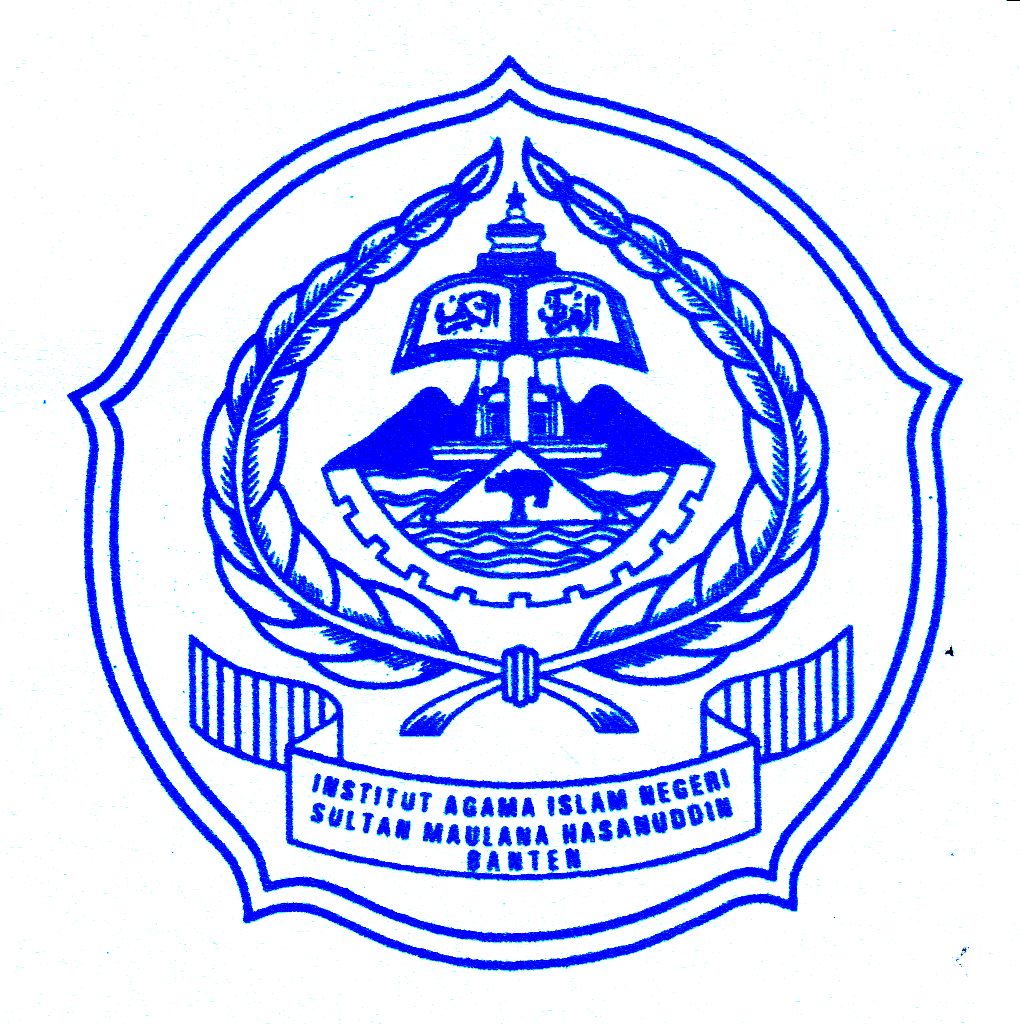 Oleh:LAILATUL HASANAHNIM : 113400114FAKULTAS USHULUDDIN DAKWAH DAN ADABINSTITUT AGAMA ISLAM NEGERI (IAIN)“SULTAN MAULANA HASANUDDIN” BANTEN2016 M/1437 H